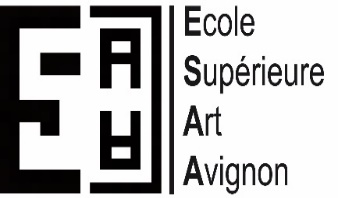  Remboursement frais de diplômeType d’achat :	Matériel		Déplacement	AutreToute demande de remboursement doit s’accompagner de pièces justificatives ( billets, factures, etc.)Date : ________________________   SUIVI DE PROJET CYCLE SCOLAIRE 20…/20…..SUIVI DE PROJET CYCLE SCOLAIRE 20…/20…..Titre du projet Nom Prénom de l’étudiantNom Prénom du Directeur de projetLibelléTypePRIX en € TTCTOTALTOTALSignature du demandeurSignature Le chef d’établissement